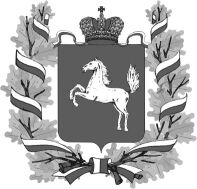 ДЕПАРТАМЕНТ ПРИРОДНЫХ РЕСУРСОВ И ОХРАНЫ ОКРУЖАЮЩЕЙ СРЕДЫ ТОМСКОЙ ОБЛАСТИПРИКАЗ14.03.2019									                                  № 41Об установлении нормативов накопления твердых коммунальных отходов от физических и юридических лиц на территории Томской области В соответствии со статьей 6 Федерального закона от 24 июня 1998 года № 89-ФЗ «Об отходах производства и потребления», постановлением Правительства Российской Федерации от 04 апреля 2016 года №269 «Об определении нормативов накопления твердых коммунальных отходов», статьей 4 Закона Томской области от 10 ноября 2017 года № 118-ОЗ «О разграничении полномочий органов государственной власти Томской области в сфере обращения с отходами производства и потребления на территории Томской области»ПРИКАЗЫВАЮ:1. Установить нормативы накопления твердых коммунальных отходов от физических лиц  на территории Томской области согласно приложению № 1 к настоящему приказу.2. Установить нормативы накопления твердых коммунальных отходов от юридических лиц на территории Томской области согласно приложению № 2 к настоящему приказу.3. Признать утратившим силу приказ Департамента природных ресурсов и охраны окружающей среды Томской области от 20.07.2018 № 129 «Об утверждении нормативов накопления твердых коммунальных отходов на территории Томской области» (Официальный интернет-портал «Электронная Администрация Томской области» https://www.tomsk.gov.ru, 24.08.2018).4. Комитету эколого-экономической экспертизы Департамента природных ресурсов и охраны окружающей среды Томской области (Ковалёв П.В.) разместить настоящий приказ на официальном сайте Департамента природных ресурсов и охраны окружающей среды Томской области  (https://depnature.tomsk.gov.ru).5. Настоящий приказ вступает в силу через десять дней после дня его официального опубликования. 6. Контроль за исполнением настоящего приказа оставляю за собой.Начальник Департамента                                          			     	          Р.Л. МазурПриложение № 1к приказу Департамента природных ресурсов и охраны окружающей среды Томской областиот 14.03.2019 № 41Нормативы накопления твердых коммунальных отходов от физических лиц на территории Томской областиПриложение № 2к приказу Департамента природных ресурсов и охраны окружающей среды Томской области              от 14.03.2019 № 41Нормативы накопления твердых коммунальных отходов от юридических лиц на территории Томской областиНаименование категории объектовОбъектыРасчетная единица, в отношении которой устанавливается нормативНорматив накопления м3 в год (определен с учетом крупногабаритных отходов)1.2.3.4.ДомовладенияМногоквартирные дома, расположенные на территории Томской области (за исключением многоквартирных домов в муниципальном образовании «Город  Томск», муниципальном образовании «Городской округ Стрежевой», ЗАТО Северск)1 проживающий2,61ДомовладенияМногоквартирные дома, расположенные на территории муниципального образования «Город  Томск», муниципального образования «Городской округ Стрежевой», ЗАТО Северск (за исключением многоквартирных домов в д. Кижирово, п. Орловка, п. Самусь, д. Семиозерки, д. Чернильщиково)1 проживающий3,00ДомовладенияМногоквартирные дома, расположенные на территории д. Кижирово, п. Орловка, п. Самусь, д. Семиозерки, д. Чернильщиково ЗАТО Северск1 проживающий2,61ДомовладенияИндивидуальные жилые дома, расположенные на территории Томской области (за исключением индивидуальных жилых домов, в муниципальном образовании «Город  Томск», муниципальном образовании «Городской округ Стрежевой», ЗАТО Северск1 проживающий1,56ДомовладенияИндивидуальные жилые дома, расположенные на территории муниципального образования «Город  Томск», муниципального образования «Городской округ Стрежевой», ЗАТО Северск (за исключением индивидуальных жилых домов в д. Кижирово, п. Орловка, п. Самусь, д. Семиозерки, д. Чернильщиково)1 проживающий3,07ДомовладенияИндивидуальные жилые дома, расположенные на территории д. Кижирово, п. Орловка, п. Самусь, д. Семиозерки, д. Чернильщиково ЗАТО Северск1 проживающий1,56Наименование категории объектовОбъектыРасчетная единица, в отношении которой устанавливается нормативНорматив накоплениям3 в год (определен с учетом крупногабаритных отходов)1.2.3.4.Административные здания, учреждения, конторынаучно-исследовательские, проектные институты и конструкторские бюро1 кв. метр общей площади0,983Административные здания, учреждения, конторыбанки, финансовые учреждения1 сотрудник4,022Административные здания, учреждения, конторыотделения связи1 сотрудник5,928Административные здания, учреждения, конторыадминистративные, офисные учреждения1 сотрудник2,743Предприятия торговлипродовольственный магазин1 кв. метр общей площади1,794Предприятия торговлипромтоварный магазин1 кв. метр общей площади2,098Предприятия торговлипалатка, киоск1 кв. метр общей площади4,679Предприятия торговлисупермаркет (универмаг)1 кв. метр общей площади4,364Предприятия торговлирынки продовольственные1 кв. метр общей площади0,313Предприятия торговлирынки промтоварные1 кв. метр общей площади0,700Предприятия транспортной инфраструктурыавтомастерские, шиномонтажная мастерская, станция технического обслуживания1 машино-место51,687Предприятия транспортной инфраструктурыавтозаправочные станции1 машино-место14,115Предприятия транспортной инфраструктурыавтостоянки и парковки1 машино-место0,160Предприятия транспортной инфраструктурыгаражи, парковки закрытого типа1 машино-место1,738Предприятия транспортной инфраструктурыавтомойка1 машино-место19,078Предприятия транспортной инфраструктурыжелезнодорожные и автовокзалы, аэропорты, речные порты1 пассажир2,449Дошкольные и учебные заведениядошкольная образовательная организация1 ребенок1,701Дошкольные и учебные заведенияобщеобразовательная организация1 обучающийся0,477Дошкольные и учебные заведенияпрофессиональная образовательная организация, образовательная организация высшего образования или иная организация, осуществляющая образовательную деятельность1 обучающийся0,497Дошкольные и учебные заведениядетские дома, интернаты1 место4,697Культурно-развлекательные, спортивные учрежденияклубы, кинотеатры, концертные залы, театры, цирки1 место1,093Культурно-развлекательные, спортивные учреждениябиблиотеки, архивы1 место1,169Культурно-развлекательные, спортивные учреждениявыставочные залы, музеи1 кв. метр общей площади0,660Культурно-развлекательные, спортивные учрежденияспортивные арены, стадионы1 место0,357Культурно-развлекательные, спортивные учрежденияспортивные клубы, центры, комплексы1 место3,140Культурно-развлекательные, спортивные учреждениязоопарк, ботанический сад1 кв. метр общей площади0,015Культурно-развлекательные, спортивные учрежденияпансионаты, дома отдыха, туристические базы1 место15,539Предприятия общественного питаниякафе, рестораны, бары, закусочные, столовые1 место2,201Предприятия службы бытамастерские по ремонту бытовой и компьютерной техники1 кв. метр общей площади0,109Предприятия службы бытамастерские по ремонту обуви, ключей, часов1 кв. метр общей площади0,089Предприятия службы бытаремонт и пошив одежды1 кв. метр общей площади0,080Предприятия службы бытахимчистки и прачечные1 кв. метр общей площади0,087Предприятия службы бытапарикмахерские, косметические салоны, салоны красоты1 место2,724Предприятия службы бытагостиницы1 место5,352Предприятия службы бытаобщежития1 место3,569Предприятия службы бытабани, сауны1 посетитель2,864Предприятия в сфере похоронных услугкладбища1 место0,004Предприятия в сфере похоронных услугорганизация, оказывающая ритуальные услуги1 кв. метр общей площади0,547Садоводческие и огороднические некоммерческие товариществаСадоводческие и огороднические некоммерческие товарищества1 участник (член)1,854Предприятия иных отраслей промышленностиПредприятия иных отраслей промышленности1 кв. метр общей площади0,034